Aos: Coordenadores Regionais e DifusoresC/C: Conselho Central Executivo, Presidentes Fundação Sai e Instituto Sai de Educação, Coordenação Central da Região 23 e Chairman Zona 2B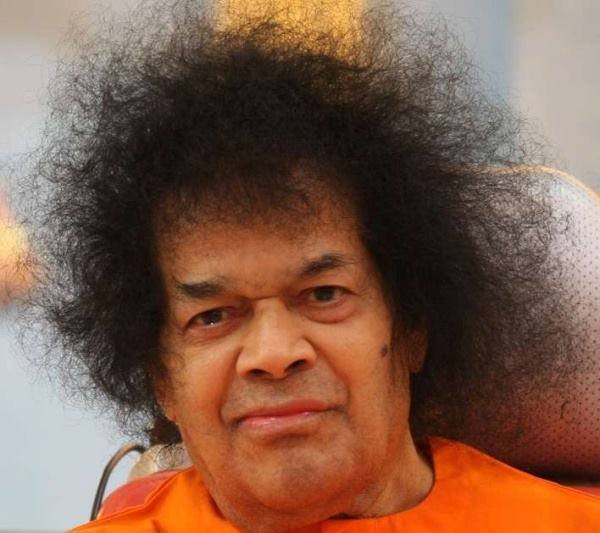 "O canto do Nome de Deus é o processo pelo qual uma atitude de dedicação pode ser cultivada e confirmada. Quando confrontado com a calamidade, você deve se prender a esta prática espiritual ainda mais firmemente, em vez de perder a fé e ficar negligente. O medicamento não deveria ser abandonado quando é mais necessário. A pena é que, quando o primeiro desapontamento aparece, você perde a coragem e a confiança e abandona o Nome de Deus."Sathya Sai Baba(Pensamento do dia 08/04/2008) Queridos Irmãos e Irmãs em Sai, Om Sai Ram!É com muita consternação que todos acompanhamos o desenrolar de mais esta calamidade ocorrida em nosso País, com o rompimento da barragem de rejeitos da Mina Córrego do Feijão, localizada na Cidade de Brumadinho, MG, em 25/01/2019.As informações que nos chegam através da mídia, e de nossos Irmãos em Sai de Minas Gerais, dão conta de que neste momento as ações prioritárias estão sendo providas pelos órgãos oficias dos governos estadual e federal. Desta forma, aguardaremos maiores informações sobre a situação na região para oportunamente definir ações junto com nossos Centros e Grupos Sai. No entanto, enquanto aguardamos esperançosos por melhores notícias, solicitamos a todos que sejam reforçadas nossas orações em prol da nossa Mãe Terra e de todos os envolvidos, sejam trabalhadores, moradores e familiares atingidos, assim como todos os que participam das equipes de resgate e socorro aos vitimados. Vamos todos nos unir na entoação do poderoso Gayatri Mantra, sempre que possível, e solicitar que as recitações de Akhanda Gayatri realizadas neste período também sejam direcionadas para Brumadinho.Em nossas atividades diárias habituais, vamos exercitar a nossa compaixão com esses Semelhantes vitimados, que neste momento perderam suas casas, não têm como tomar um simples banho, e mesmo que tivessem, não têm suas roupas para trocar, não têm mesas para realizar refeições em Família e muitos nem mais Famílias têm...Com Amor em Sai, Coordenação do PAC / Auxílio à Calamidades                                                                       “Que todos os mundos sejam felizes.”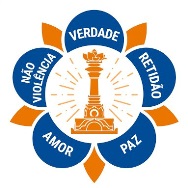 Organização Internacional Sathya Sai do BrasilConselho Central do Brasil /Coordenação do PAC/Auxilio à CalamidadesRua Pereira Nunes, 310 - Vila Isabel - Rio de Janeiro/RJ - CEP:20511-120 www.sathyasai.org.br  -  Tel: (21) 2288-9508Organização Internacional Sathya Sai do BrasilConselho Central do Brasil /Coordenação do PAC/Auxilio à CalamidadesRua Pereira Nunes, 310 - Vila Isabel - Rio de Janeiro/RJ - CEP:20511-120 www.sathyasai.org.br  -  Tel: (21) 2288-9508CONS.PAC.01.19CONS.PAC.01.19                                                                        26 de janeiro de 2019